COLLEGE/School – Goals Setting
USE ADDITIONAL PAGES TO DOCUMENT ADDITIONAL STRATEGIES FOR THIS GOALCOLLEGE/School – Goals Setting
USE ADDITIONAL PAGES TO DOCUMENT ADDITIONAL STRATEGIES FOR THIS GOALPlanning Units GoalsPlanning Units are the operational entities of the university, assigned specific functionalities and supported by institutional budgets, which develop their own strategic plans in support of institutional goals. Each Planning Unit should have a mission statement and establish goals aligned to their mission and operation, as well as goals that address the university strategic plan and institutional learning outcomes we expect of all LSSU graduates. Writing SMART Goals (an acronym based upon: specific-measurable-agreed upon-realistic-time based) helps focus on developing goals that are clear, specific, and reachable.  (Master Goal > Goal > Strategy/Measure > Finding > Action)CAFE Master Goals for Culture:We cultivate an environment of inclusion where all members treat others with dignity and respect. We cultivate open communication, engagement, and behaviors that strengthen community, across campus and in the wider region. We cultivate continuous self-improvement through service, assessment, and accountability. CAFE Master Goals for Academics:We will cultivate continuous academic and co-curricular improvement to provide relevant programs and support services.We will cultivate student educational experiences that add value and allow students to reach their full potential. We will cultivate programs that support individual growth within the curricular, co-curricular, and non-curricular realms culminating in degree completion and endorsement of lifelong learning.CAFE Master Goals for Finance:We will cultivate a culture of continuous improvement through accountability and sustainability practices, regular financial reviews, and periodic reporting.We will cultivate data-informed budgetary processes that are open, transparent, and in alignment with institutional priorities.We will cultivate viable entrepreneurial efforts to efficiently support evolving institutional needs, and to support new financially-viable, mission-driven opportunities. CAFE Master Goals for Enrollment:We will cultivate, maintain, and support an enrollment management strategic plan that will center on programs and activities that reach enrollment goals.We will cultivate collaborations with external and internal groups to promote student development and success.We will cultivate continuous improvement of the student experience through data-informed decision making and student input.Institutional Learning OutcomesFormal CommunicationStudents will develop and clearly express complex ideas in written and oral presentations.Use of EvidenceStudents will identify the need for, gather, and accurately process the appropriate type, quality, and quantity of evidence to answer a complex question or solve a complex problem.Analysis and SynthesisStudents will organize and synthesize evidence, ideas, or works of imagination to answer an open-ended question, draw a conclusion, achieve a goal, or create a substantial work of art. Professional ResponsibilityStudents will demonstrate the ability to apply professional ethics and intercultural competence when answering a question, solving a problem, or achieving a goal. LSSU Mission StatementWe equip our graduates with the knowledge, practical skills and inner strength to craft a life of meaningful employment, personal fulfillment, and generosity of self, all while enhancing the quality of life in the Upper Great Lakes region.  Approved by the Board of Trustees Nov. 3, 2017LSSU Vision StatementWe capitalize on our unique location and mission as a regional state university to be a model for educational innovation and a preferred partner for U.S. and Canadian community and tribal colleges. Approved by the Board of Trustees Nov. 3, 2017LSSU Values StatementCore ValuesExcellence in Teaching and Learning. Teaching is our first priority and focuses on providing student/faculty interaction, learning, and research in current, relevant programs.Opportunity. Students have a wide range of opportunities to grow academically, professionally, culturally and socially. Opportunities are provided via work-study assignments, student organizations, internships, community outreach and leadership.Diversity. Students experience a campus community environment which is inclusive and welcoming.Ethics and Values. The University promotes an environment which values honesty, openness, and courteous behavior where everyone is treated with respect.Stewardship. LSSU provides a framework in which to leave the university and region financially and environmentally sound for future generations of LSSU students, alumni, and friends.Approved by the Board of Trustees, November 11, 2011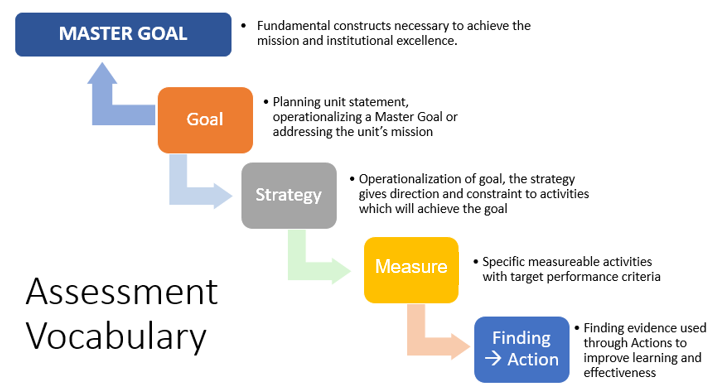 Goal Level:○ College of Science and the Environment
○ School of Natural Resources and Environment○ School of Science and MedicineUnit Contact:College Goal:(name of goal)Statement or Description of Goal:Goal Status:Active – InactiveGoal Type:(select one)Administrative and StaffingInfrastructure Resource ObjectivesOperational Goal  not related to student learningStudent LearningOther: (specify)Strategy Category:(select one)Activity-Event                                  Report-AuditStudent Learning                            Survey-Focus GroupOther: (specify)Statement or Description of Strategy:Benchmark:(success criteria)Schedule/Notes:Related Documents:Related Tasks (optional):Link Goal to: 
(e.g. CAFE or ILO)-circle selection-Culture 1 – 2 – 3 Academics  1 – 2 – 3 Finance 1 – 2 – 3 Enrollment 1 – 2 – 3 ILO: Formal CommunicationILO: Use of EvidenceILO: Analysis and SynthesisILO: Professional ResponsibilityStrategy Assignment: 
(who to contact and when)Goal Level:○ College of Science and the Environment
○ School of Natural Resources and Environment○ School of Science and Medicine – featuring Kool-Math Cee-EssUnit Contact:College Goal:(name of goal)Statement or Description of Goal:Goal Status:Active – InactiveGoal Type:(select one)Administrative and StaffingInfrastructure Resource ObjectivesOperational Goal  not related to student learningStudent LearningOther: (specify)Strategy Category:(select one)Activity-Event                                  Report-AuditStudent Learning                            Survey-Focus GroupOther: (specify)Statement or Description of Strategy:Benchmark:(success criteria)Schedule/Notes:Related Documents:Related Tasks (optional):Link Goal to: 
(e.g. CAFE or ILO)-circle selection-Culture 1 – 2 – 3 Academics  1 – 2 – 3 Finance 1 – 2 – 3 Enrollment 1 – 2 – 3 ILO: Formal CommunicationILO: Use of EvidenceILO: Analysis and SynthesisILO: Professional ResponsibilityStrategy Assignment: 
(who to contact and when)